Инструменты, приспособления и механизмы для монтажа.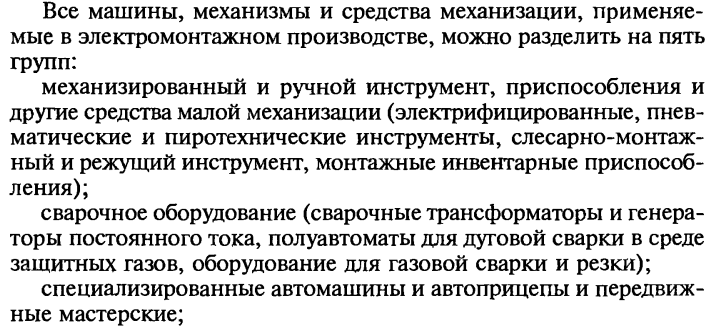 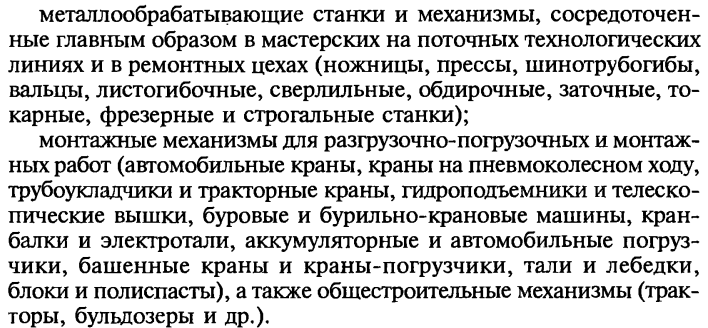 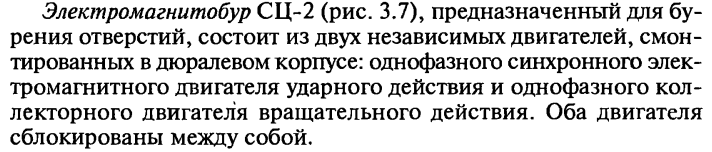 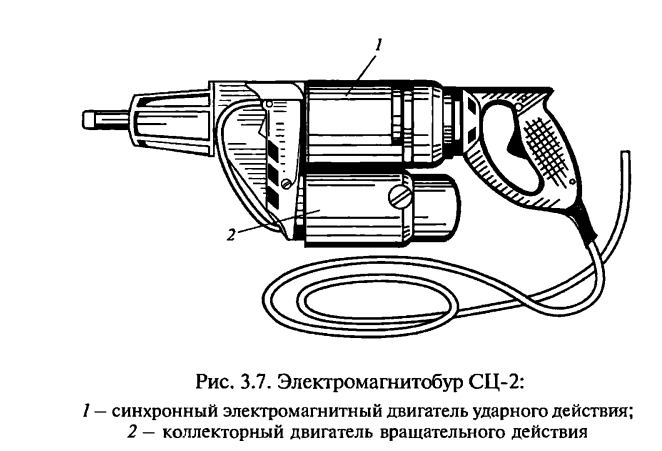 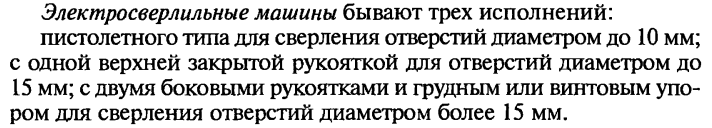 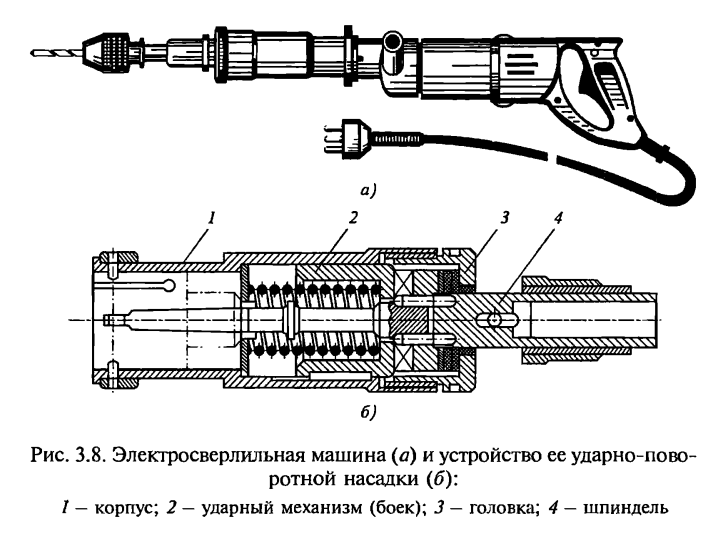 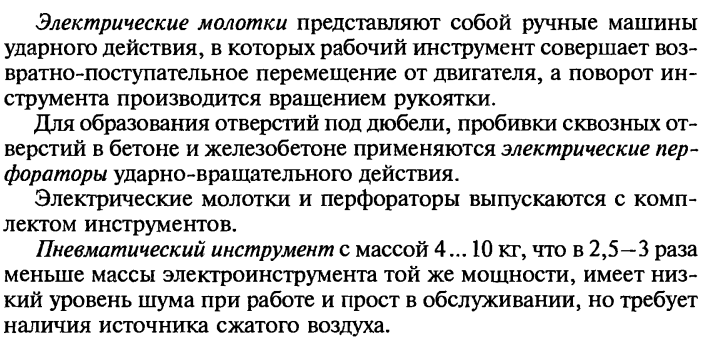 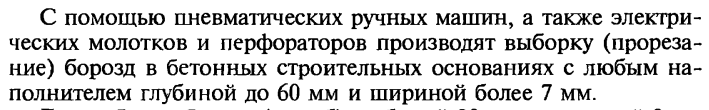 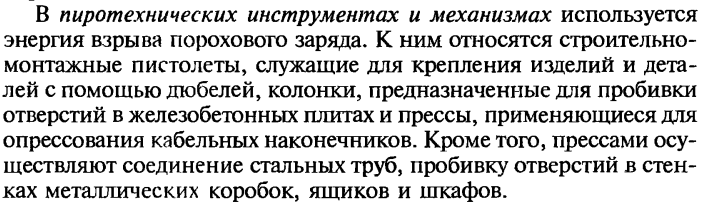 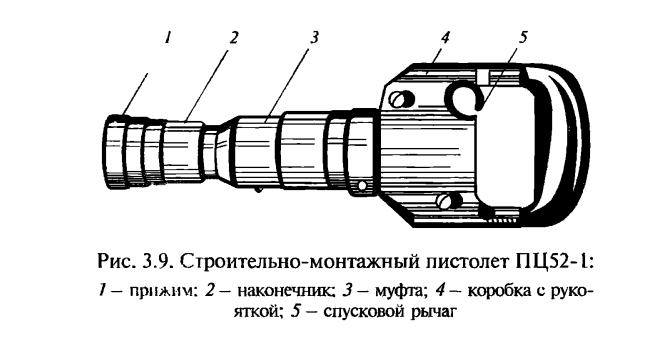 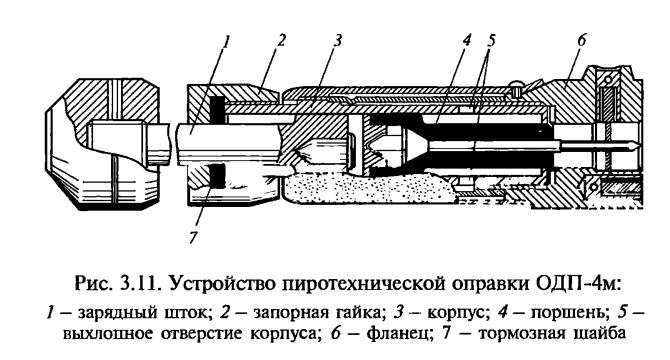 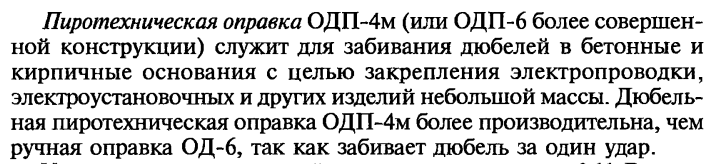 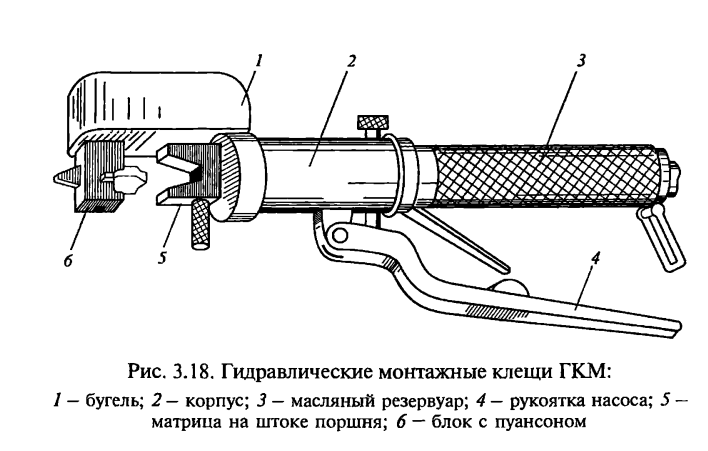 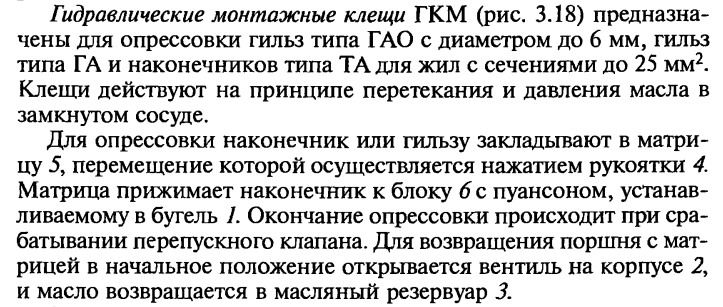 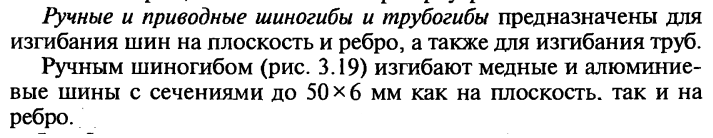 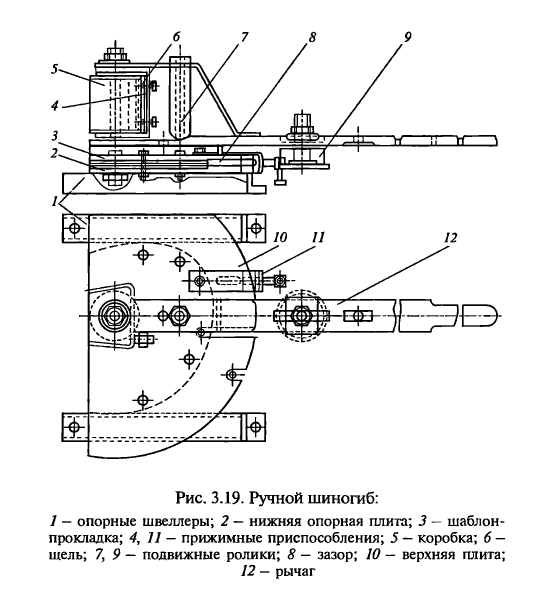 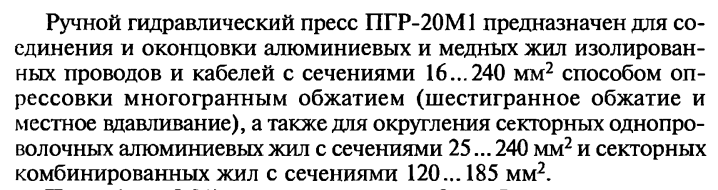 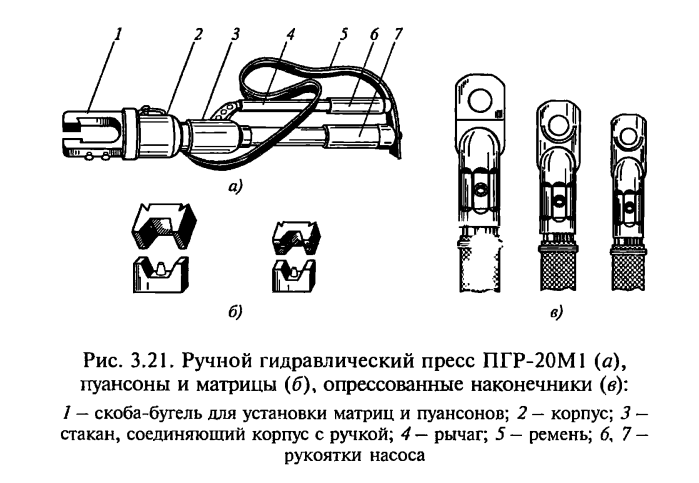 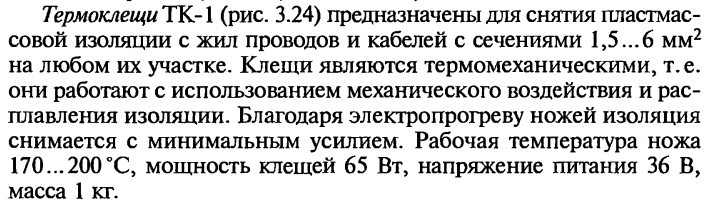 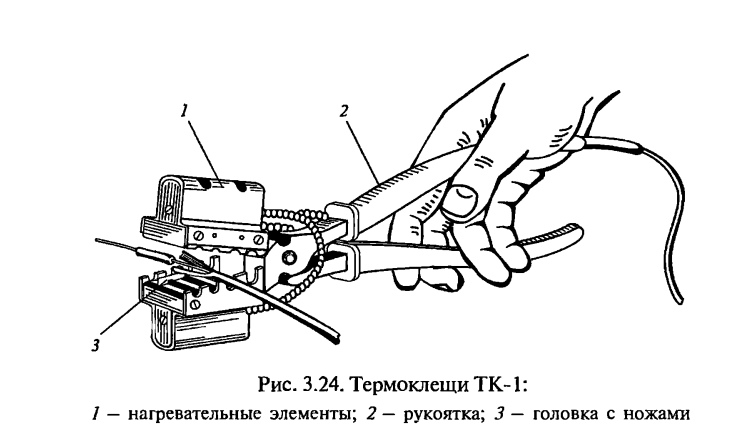 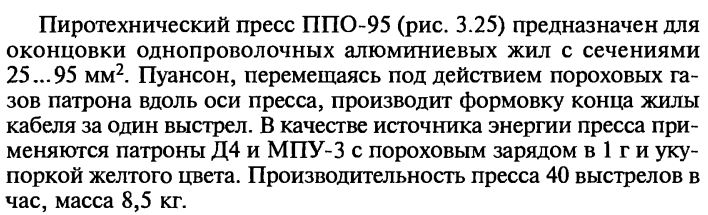 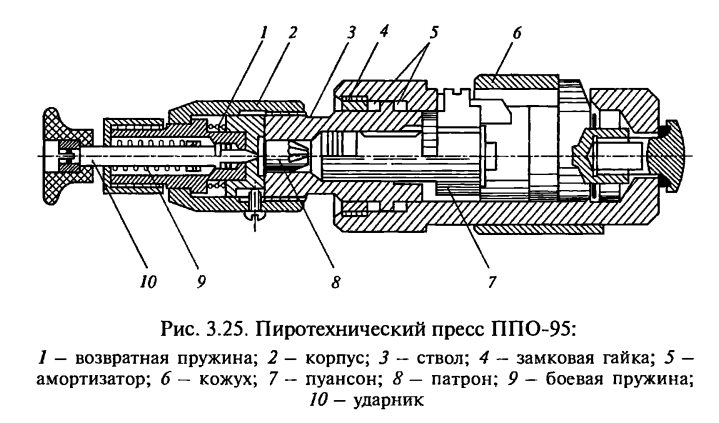 